基本信息基本信息 更新时间：2024-04-24 10:33  更新时间：2024-04-24 10:33  更新时间：2024-04-24 10:33  更新时间：2024-04-24 10:33 姓    名姓    名王旭升牧通用户8905王旭升牧通用户8905年    龄34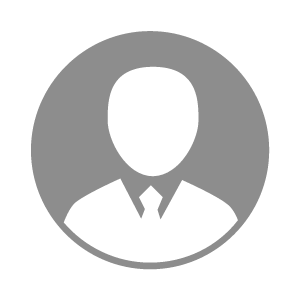 电    话电    话下载后可见下载后可见毕业院校天津现代职业技术学院邮    箱邮    箱下载后可见下载后可见学    历大专住    址住    址辽宁沈阳市和平区砂阳路29辽宁沈阳市和平区砂阳路29期望月薪5000-10000求职意向求职意向养猪技术员,程序员,畜牧设备工程师养猪技术员,程序员,畜牧设备工程师养猪技术员,程序员,畜牧设备工程师养猪技术员,程序员,畜牧设备工程师期望地区期望地区辽宁省/沈阳市辽宁省/沈阳市辽宁省/沈阳市辽宁省/沈阳市教育经历教育经历工作经历工作经历工作单位：沈阳艾米科技 工作单位：沈阳艾米科技 工作单位：沈阳艾米科技 工作单位：沈阳艾米科技 工作单位：沈阳艾米科技 工作单位：沈阳艾米科技 工作单位：沈阳艾米科技 自我评价自我评价其他特长其他特长